ГКОУ РД «Арадинская СОШ Хунзахского района им. Галбацова Г.К.»	УтверждаюДиректор школы                       Махмудова Б.Г.«» сентябрь 2019г.«Я - гражданин России»Программа гражданско- патриотического воспитания Срок реализации программы  5 летВозраст детей- 7-16 лет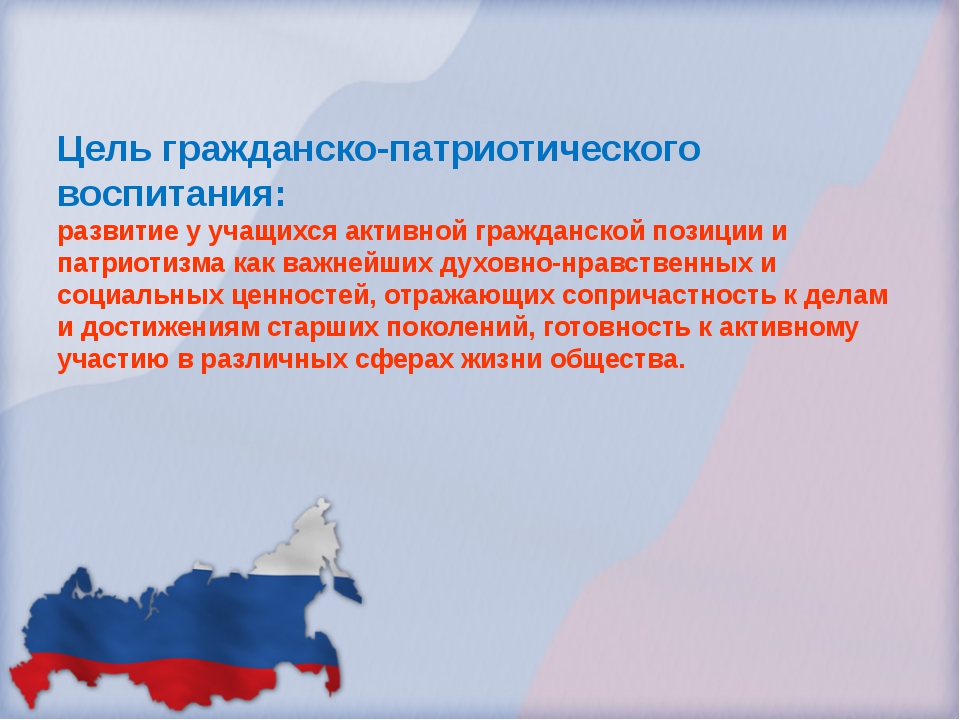 Пояснительная записка Гражданско-патриотическое воспитание является одной из важнейших задач, стоящих перед современной школой, так как именно детство и юность являются самой благодатной порой для привития священного чувства любви к Родине, формирования духовнонравственных качеств личности, воспитания чувства достоинства, ответственности, совести и чести. . Гражданско-патриотическое воспитание подрастающего поколения не является прерогативой государства. В нем огромную роль играет семья, а заинтересовано все общество. Социальный заказ школе в это сфере воспитания был определен путем опроса участников образовательного процесса (учителей, учащихся), а также родителей. Так, по их мнению, выпускник школы должен обладать политической и правовой культурой, быть гражданином и патриотом своей Родины. Кого же должна воспитывать школа? Что значит быть гражданином и патриотом? «Гражданин – это тоже человек, но уже рассматриваемый как участник политической и правовой жизни общества… К человеку как к гражданину данного государства адресуются правовые установления, законы этого государства. Именно как гражданин он обладает правами, свободами и несет обязанности, предусмотренные конституцией, законами» (Л.В. Лазарев). «Гражданин – это тот, кто обладает чувством собственного достоинства; внутренней свободой, превращенной в самостоятельную дисциплину; способностью быть истинным субъектом права; уважительным и доверчивым отношением к другим гражданам и к государственной власти; способностью превращать свою свободу в добровольную лояльность, воспринимать свои права как обязанности и свои обязанности как права» (И.А. Ильин). Итак, гражданин – это человек, обладающий политической и правовой культурой, опирающейся на фундамент культуры нравственной. Патриот – это человек, любящий свою Родину, верный своему Отечеству, испытывающий чувство гордости за свою страну и свой народ, уважение к его великим свершениям и достойным страницам прошлого, способный успешно выполнять гражданские обязанности в мирное и военное время. В школе сохранены славные традиции гражданско-патриотического воспитания. Но в условиях постоянных и кардинальных изменений в жизни общества многие из них теряют свою актуальность и эффективность, не отвечают запросам учащихся, не создают условий для самореализации личности. Успешное развитие личности юного россиянина как гражданина и патриота своей Родины, готового и способного отстаивать ее интересы в любой сфере жизни общества, возможно только с позиций программно-целевого подхода к воспитанию. Чтобы обеспечить такой подход, была разработана школьная программа гражданско-патриотического воспитания. Цель программы – создание условий для формирования и развития личности, обладающей качествами гражданина правового демократического государства и патриота Родины. Для достижения цели необходимо решить следующие задачи:  создать систему гражданско-патриотического воспитания в школе,  обеспечить организационно-методическую базу для ее функционирования,  повысить качество работы педагогов школы по гражданско-патриотическому воспитанию учащихся,  обеспечить сотрудничество семьи и школы в деле гражданско-патриотического воспитания учащихся,  организовать взаимодействие с общественными объединениями и организациями й Федерации» имеет основной целью совершенствование системы патриотического воспитания, обеспечивающей развитие России как свободного, демократического государства. Формирование у граждан Российской Федерации высокого патриотического сознания, верности Отечеству, готовности к выполнению конституционных обязанностей.МероприятияСрок выполнен1.Линейка, посвященная Дню Знаний. - Сентябрь2. Урок Мира, посвящённый Дню Знаний. -Сентябрь3. Линейка, посвященная Беслану. - Сентябрь4.Классный час по предупреждению детского дорожно- транспортного травматизма. -Сентябрь5.День народного единства народов Дагестана.- Сентябрь6. Экологический праздник урожая. -Октябрь7. Участие в концерте к дню пожилого человека и Дню Учителя, поздравление ветеранов педагогического труда. -Октябрь8.  День народного единства. - Ноябрь9. Международный день толерантности.  -Октябрь 10.Неделя мужества. День неизвестного солдата. -3 декабря.11. День героев Отечества – 9 декабря.  День Конституции. -Декабрь12. Вспомним об Афгане. -Февраль13.Праздничный вечер, посвящённый Дню защитника отечества . -Февраль14. Эстафета «Есть такая профессия - Родину защищать»;- Февраль15.Конкурс рисунков на асфальте «Мирная  планета детства»; -Февраль16.Смотр строя и песни; -Февраль17. Конкурс туристско –патриотической песни. –Февраль18. Конкурс «Президентские состязания».- Апрель  18. Участие в концерте посвящённому Дню Победы.  -Май